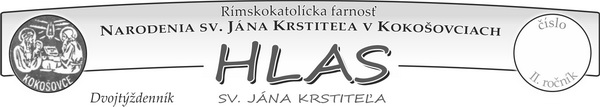 F A R S K É    O Z N A M Y:     1. ohlášky: Sviatosť manželstva chcú prijať snúbenci: Frederik Pankievič,             syn Vladimíra a Jany r. Bugošovej , nar. v Prešove , bývajúci v Kokošovciach č.7              a Monika Chylová dcéra Gabriela a Kataríny r. Rapošove n. v Ružomberku             a bývajúca  v Hubovej č. 221.2. ohlášky: Sviatosť manželstva chcú prijať snúbenci: Daniel Sedlák z Farnosti Prešov - Solivar a Alžbeta Bombíková z Farnosti Kokošovce – filiálka Dulova Ves č. 54. Kto by vedel o  manželskej prekážke je povinný to hlásiť na fare.Kántrové dni: Nasledujúci týždeň sú letné kántrové dni streda, piatok a sobota. Záväzný je jeden z nich.  Ich obsahom je prosba za jednotu kresťanov a za nové duchovné povolania.Prvý piatok: Spovedáme ako zvyčajne podľa rozpisu v tabuľke. Chorých doma      na prvý piatok od 8 hod.Birmovanci:Tento týždeň stretko nemajú. Pozývame ich ku sv. zmierenia a adoráciiRómovia: Katechézy rómov pokračujú v stredu 1.6.  o 16 h. Príďte všetci, prosím! Adorácia: V stredu 1.6. na Zlatej Bani od 17.00 h, v piatok 3.6. od 16 h v Dulovej Vsi a od 16.15 hod v Kokošovciach, od 16.30 v ŽehniDuchovná obnova: S otcom Jamesom Manjackalom, misionárom milosrdenstva na tému: „Tvoj život je s Kristom ukrytý v Bohu“ bude od 17. do 19. júna 2022 v Hlohovci (Sporta aréna) . Registrácia a všetko podstatné na:  www.otecjames.czPonuka mladým: Duchovný reštart po školskom roku s názvom OBNOVA SRDCA sa uskutoční od 4 do 8. júla 2022 v Pútnickom dome bl. Anky Kolesárovej v Obišovciach. Viac info a registrácia na : www.acmko.skEko zberateľom: Nakoľko PET fľaše sa už zálohujú, prosíme všetkých , ktorí sa  dlhú dobu zapájali do zberu vrchnáčikov z týchto fliaš, aby ich už na faru nenosili. Veľmi pekne ďakujeme za záujem aj pomoc. Nech Vás Pán štedro odmení...Prosba kurátorom : Prosíme kurátorov a kostolníkov jednotlivých kostolov, aby do 12. júna pripravili na kontrolu aktuálny inventár všetkých mobilných a nemobilných predmetov jednotlivých kostolov...(kalichy, rúcha, knihy, sochy, lavice, lavičky, skrátka to čo tvorí súčasť vybavenia interiéru) Tento inventár treba vyhotoviť v troch kópiách a podpísať kurátormi aj kostolníkom (- čkou). Ďakujeme za pomoc a dôslednosť! Odpustky: Veriaci, ktorý sa zúčastní na verejnom speve, alebo recitovaní hymnu Veni Creator Spiritus na Slávnosť Zoslania Ducha Svätého, môže za zvyčajných podmienok získať úplné odpustky.Farský odpust: Odpustová slávnosť  Narodenia sv. Jána Krstiteľa  bude v Kokošovciach v nedeľu 26. júna o 10.30 hod.Pokojný veľkonočný čas Vám  žehnajú Vás + +  kaplán  Štefan a farár  ĽubikKOKOŠOVCE - Program bohoslužieb7.VEĽKONOČNÝ TÝŽDEŇ (30.5.2022 – 5.6.2022)     Otázka toho človeka v evanjeliu, ako sme ju počuli, je vo vnútri každého jedného z nás: Ako nájsť život – hojný život – a šťastie? Ježiš odpovedá: «Poznáš prikázania»  a cituje časť Desatora. Je to Ježišov pedagogický postup, ktorým chce priviesť na presné miesto; veď už z otázky toho človeka je jasné, že nemá plný život, hľadá viac, je nepokojný. Čo má teda pochopiť? Hovorí: «Učiteľ, toto všetko» – tieto prikázania – «som zachovával od svojej mladosti».     Ako sa prechádza od mladosti ku zrelosti? Keď začneme prijímať vlastné limity. Prijať vlastné obmedzenia je teda prechodom od mladosti ku zrelosti. Dospelými sa stávame vtedy, keď sa relativizujeme a sme si vedomí toho, „čo chýba“. Tento muž bol nútený uznať, že všetko to, čo môže „urobiť“, neprekračuje istý „strop“, nejde poza istú medzu.     Aké pekné je byť mužmi a ženami! Aká vzácna je naša existencia! A predsa, je tu jedna pravda, ktorú v dejinách posledných storočí človek častokrát odmietol, a to s tragickými dôsledkami: je to pravda o jeho limitoch, o vlastných obmedzeniach.
Ježiš v evanjeliu hovorí niečo, čo nám môže pomôcť: «Nemyslite si, že som prišiel zrušiť Zákon alebo Prorokov; neprišiel som ich zrušiť, ale naplniť» (Mt 5,17).  Pán Ježiš daruje naplnenie, kvôli tomu prišiel. Ten muž mal dosiahnuť k prahu ku skoku smerom tam, kde sa otvára možnosť prestať žiť pre seba samých, pre svoje vlastné diela, vlastné dobrá a – práve preto, že chýba plnosť života – zanechať všetko, aby nasledoval Pána. Ako dobre vidieť, že v nesmiernom a úžasnom záverečnom Ježišovom pozvaní nie je ponuka chudoby, ale bohatstva – toho skutočného: «Jedno ti ešte chýba. Choď, predaj všetko, čo máš, rozdaj chudobným a budeš mať poklad v nebi. Potom príď a nasleduj ma!» .     Ak by sme si mohli vybrať medzi originálom a kópiou, kto by si len vybral kópiu?   Tu je tá výzva: nájsť originál života, a nie kópiu. Ježiš nám neponúka náhradky, ale pravý život, pravú lásku, pravé bohatstvo! Ako nás mladí ľudia majú nasledovať vo viere, ak nás nevidia vyberať si originál, ak nás vidia privyknutých len na polovičné miery?      Je nepekné nájsť polovičatých kresťanov, kresťanov – dovolím si výraz – „zakrpatených“, ktorí rastú len po určitú mieru a potom už dosť – kresťania so zakrpateným, uzavretým srdcom. Je to nepekné. Potrebujeme príklad niekoho, kto nás pozýva ísť „ponad“, pozýva nás k niečomu „viac“, k rastu. Svätý Ignác to nazýval „magis“  - «zápal, horlivosť v činoch, ktorá burcuje ospalých».     Cesta k tomu, čo chýba vedie cez to, čo tu je. Ježiš neprišiel zrušiť Zákon či Prorokov, ale dať im naplnenie. Musíme začať od reality, aby sme urobili skok k „tomu, čo chýba“. Musíme skúmať to zvyčajné, aby sme sa otvorili pre to nezvyčajné.
     V týchto katechézach uchopíme Mojžišove tabule ako kresťania, držiac za ruku Ježiša, aby sme prešli od ilúzií mladosti k pokladu, ktorý je v nebi, kráčajúc za Ježišom. V každom z týchto starobylých a múdrych zákonov objavíme otvorené dvere k Otcovi, ktorý je na nebesiach, aby nás Pán Ježiš, ktorý ich prekročil, priviedol k pravému životu. K jeho životu. K životu Božích detí.pp. František, 13.jún 2018, Vatikán